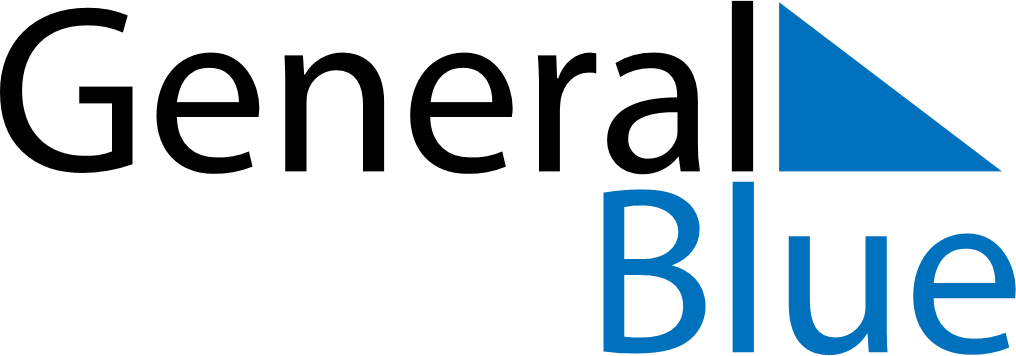 July 2024July 2024July 2024July 2024July 2024July 2024Hemsedal, Viken, NorwayHemsedal, Viken, NorwayHemsedal, Viken, NorwayHemsedal, Viken, NorwayHemsedal, Viken, NorwayHemsedal, Viken, NorwaySunday Monday Tuesday Wednesday Thursday Friday Saturday 1 2 3 4 5 6 Sunrise: 3:58 AM Sunset: 11:01 PM Daylight: 19 hours and 2 minutes. Sunrise: 3:59 AM Sunset: 11:00 PM Daylight: 19 hours and 0 minutes. Sunrise: 4:00 AM Sunset: 10:59 PM Daylight: 18 hours and 58 minutes. Sunrise: 4:02 AM Sunset: 10:58 PM Daylight: 18 hours and 56 minutes. Sunrise: 4:03 AM Sunset: 10:57 PM Daylight: 18 hours and 53 minutes. Sunrise: 4:05 AM Sunset: 10:56 PM Daylight: 18 hours and 50 minutes. 7 8 9 10 11 12 13 Sunrise: 4:06 AM Sunset: 10:54 PM Daylight: 18 hours and 48 minutes. Sunrise: 4:08 AM Sunset: 10:53 PM Daylight: 18 hours and 45 minutes. Sunrise: 4:10 AM Sunset: 10:52 PM Daylight: 18 hours and 41 minutes. Sunrise: 4:11 AM Sunset: 10:50 PM Daylight: 18 hours and 38 minutes. Sunrise: 4:13 AM Sunset: 10:48 PM Daylight: 18 hours and 35 minutes. Sunrise: 4:15 AM Sunset: 10:47 PM Daylight: 18 hours and 31 minutes. Sunrise: 4:17 AM Sunset: 10:45 PM Daylight: 18 hours and 28 minutes. 14 15 16 17 18 19 20 Sunrise: 4:19 AM Sunset: 10:43 PM Daylight: 18 hours and 24 minutes. Sunrise: 4:21 AM Sunset: 10:41 PM Daylight: 18 hours and 20 minutes. Sunrise: 4:23 AM Sunset: 10:40 PM Daylight: 18 hours and 16 minutes. Sunrise: 4:25 AM Sunset: 10:38 PM Daylight: 18 hours and 12 minutes. Sunrise: 4:27 AM Sunset: 10:36 PM Daylight: 18 hours and 8 minutes. Sunrise: 4:30 AM Sunset: 10:34 PM Daylight: 18 hours and 3 minutes. Sunrise: 4:32 AM Sunset: 10:31 PM Daylight: 17 hours and 59 minutes. 21 22 23 24 25 26 27 Sunrise: 4:34 AM Sunset: 10:29 PM Daylight: 17 hours and 55 minutes. Sunrise: 4:37 AM Sunset: 10:27 PM Daylight: 17 hours and 50 minutes. Sunrise: 4:39 AM Sunset: 10:25 PM Daylight: 17 hours and 45 minutes. Sunrise: 4:41 AM Sunset: 10:22 PM Daylight: 17 hours and 41 minutes. Sunrise: 4:44 AM Sunset: 10:20 PM Daylight: 17 hours and 36 minutes. Sunrise: 4:46 AM Sunset: 10:18 PM Daylight: 17 hours and 31 minutes. Sunrise: 4:48 AM Sunset: 10:15 PM Daylight: 17 hours and 26 minutes. 28 29 30 31 Sunrise: 4:51 AM Sunset: 10:13 PM Daylight: 17 hours and 22 minutes. Sunrise: 4:53 AM Sunset: 10:10 PM Daylight: 17 hours and 17 minutes. Sunrise: 4:56 AM Sunset: 10:08 PM Daylight: 17 hours and 12 minutes. Sunrise: 4:58 AM Sunset: 10:05 PM Daylight: 17 hours and 7 minutes. 